 Additional Resource for Presenters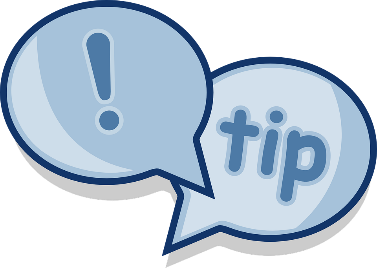 Other Talking Tips and a Guide to help you facilitate ConversationsImportant to State! Participants Must Know!They must make sure all of the student’s educational needs are identified in the evaluation stage are included in the present levels of academic achievement and functional performance section of the IEP.Participants Must Know!The PLAAFP statement serves as the foundation from which all other components of the IEP will be built.At a minimum, the PLAAFP statement must contain information that:Describes the student’s needs in an academic and/or functional skill areaStates the impact of the student’s disability on his or her involvement in the general education curriculumDocuments the student’s current levels of performance, which will serve as the starting point data to measure his or her subsequent progressInforms the annual goals and the appropriate special education services and supports required to meet those goals!